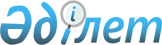 Жәнібек аудандық мәслихатының 2012 жылғы 24 желтоқсандағы № 9-1 "2013-2015 жылдарға арналған аудандық бюджет туралы" шешіміне өзгерістер енгізу туралы
					
			Күшін жойған
			
			
		
					Батыс Қазақстан облысы Жәнібек аудандық мәслихатының 2013 жылғы 5 шілдедегі № 15-1 шешімі. Батыс Қазақстан облысы Әділет департаментінде 2013 жылғы 23 шілдеде № 3317 болып тіркелді. Күші жойылды - Батыс Қазақстан облысы Жәнібек аудандық мәслихатының 2014 жылғы 26 ақпандағы N 21-5 шешімімен.
      Ескерту. Күші жойылды - Батыс Қазақстан облысы Жәнібек аудандық мәслихатының 26.02.2014 N 21-5 шешімімен.
      Қазақстан Республикасының 2008 жылғы 4 желтоқсандағы Бюджет кодексіне, Қазақстан Республикасының 2001 жылғы 23 қаңтардағы "Қазақстан Республикасындағы жергілікті мемлекеттік басқару және өзін-өзі басқару туралы" Заңына сәйкес Жәнібек аудандық мәслихат ШЕШІМ ҚАБЫЛДАДЫ:
      1. Жәнібек аудандық мәслихатының 2012 жылғы 24 желтоқсандағы № 9-1 "2013-2015 жылдарға арналған аудандық бюджет туралы" шешіміне (Нормативтік құқықтық актілерді мемлекеттік тіркеу тізілімінде № 3143 тіркелген, 2013 жылғы 1 қаңтарда, 11 қаңтарда, 18 қаңтарда, 25 қаңтарда, 1 ақпанда "Шұғыла" газетінде № 1, № 2, № 3, № 4, № 5 жарияланған) келесі өзгерістер енгізілсін:
       1 тармақта:
       1) тармақшадағы:
      "2 155 315 мың" деген сан "1 945 094 мың" деген санмен ауыстырылсын;
      "1 951 458 мың" деген сан "1 741 237 мың" деген санмен ауыстырылсын;
      2) тармақшадағы:
      "2 149 781 мың" деген сан "1 938 795 мың" деген санмен ауыстырылсын;
      4)тармақшадағы:
      "қаржы активтерімен операциялар бойынша сальдо" жолындағы "0 мың" деген сан "1 000 мың" деген санмен ауыстырылсын;
      "қаржы активтерін сатып алу" жолындағы "0 мың" деген сан "1 000 мың" деген санмен ауыстырылсын;
      5) тармақшадағы:
      "-33 414 мың" деген сан "-33 649 мың" деген санмен ауыстырылсын;
      6) тармақшадағы:
      "33 414 мың " деген сан "33 649 мың" деген санмен ауыстырылсын;
      "0 мың" деген сан "235 мың" деген санмен ауыстырылсын;
      аталған шешімнің 1-қосымшасы осы шешімнің қосымшасына сай жаңа редакцияда жазылсын.
      2. Осы шешім 2013 жылғы 1 қаңтардан бастап қолданысқа енгізіледі. 2013 жылға арналған аудандық бюджет
      мың теңге
					© 2012. Қазақстан Республикасы Әділет министрлігінің «Қазақстан Республикасының Заңнама және құқықтық ақпарат институты» ШЖҚ РМК
				
      Сессия төрағасы

Т. З. Кадимов

      Мәслихат хатшысы

Т. З. Кадимов
Аудандық мәслихаттың
2013 жылғы 5 шілдедегі
№ 15-1 шешіміне қосымша
Аудандық мәслихаттың
2012 жылғы 24 желтоқсандағы
№ 9-1 шешіміне 1 қосымша
Санаты
Санаты
Санаты
Санаты
Санаты
Сомасы
Сыныбы
Сыныбы
Сыныбы
Сыныбы
Сомасы
Ішкі сыныбы
Ішкі сыныбы
Ішкі сыныбы
Сомасы
Ерекшелігі
Ерекшелігі
Сомасы
Атауы
Сомасы
І. КІРІСТЕР
1 945 094
1
Салықтық түсімдер
203 576
01
Табыс салығы
82 200
2
Жеке табыс салығы
82 200
03
Әлеуметтiк салық
78 000
1
Әлеуметтік салық
78 000
04
Меншікке салынатын салық
40 169
1
Мүлікке салынатын салық
31 095
3
Жер салығы
752
4
Көлік құралдарына салынатын салық
7 700
5
Бірыңғай жер салығы
622
05
Тауарларға, жұмыстарға және қызметтер көрсетуге салынатын iшкi салықтар
2 529
2
Акциздер
420
3
Табиғи және басқа ресурстарды пайдаланғаны үшiн түсетiн түсiмдер
800
4
Кәсіпкерлік және кәсіби қызметті жүргізгені үшін алынатын алымдар
1 309
08
Заңдық мәнді іс-әрекеттерді жасағаны және (немесе) оған уәкілеттігі бар мемлекеттік органдар немесе лауазымды адамдар құжаттар бергені үшін алынатын міндетті төлемдер
678
1
Мемлекеттік баж
678
2
Салықтық емес түсiмдер
281
01
Мемлекет меншіктен түсетін түсімдер
230
5
Мемлекет меншігіндегі мүлікті жалға беруден түсетін кірістер
230
04
Мемлекеттік бюджеттен қаржыландырылатын, сондай-ақ Қазақстан Республикасы Ұлттық Банкінің бюджетінен (шығыстар сметасынан) ұсталатын және қаржыландырылатын мемлекеттік мекемелер салатын айыппұлдар, өсімпұлдар, санкциялар, өндіріп алулар
51
1
Мұнай секторы ұйымдарынан түсетін түсімдерді қоспағанда, мемлекеттік бюджеттен қаржыландырылатын, сондай-ақ Қазақстан Республикасы Ұлттық Банкінің бюджетінен (шығыстар сметасынан) ұсталатын және қаржыландырылатын мемлекеттік мекемелер салатын айыппұлдар, өсімпұлдар, санкциялар, өндіріп алулар
51
4
Трансферттердің түсімдері
1 741 237
02
Мемлекеттік басқарудың жоғары тұрған органдарынан түсетін трансферттер
1 741 237
2
Облыстық бюджеттен түсетін трансферттер
1 741 237
Функционалдық топ
Функционалдық топ
Функционалдық топ
Функционалдық топ
Функционалдық топ
Сомасы
Кіші функция
Кіші функция
Кіші функция
Кіші функция
Сомасы
Бюджеттік бағдарламалардың әкімшісі
Бюджеттік бағдарламалардың әкімшісі
Бюджеттік бағдарламалардың әкімшісі
Сомасы
Бағдарлама
Бағдарлама
Сомасы
Атауы
Сомасы
ІІ. ШЫҒЫНДАР
1 938 795
01
Жалпы сипаттағы мемлекеттiк қызметтер 
172 950
01
Мемлекеттiк басқарудың жалпы функцияларын орындайтын өкiлдi, атқарушы және басқа органдар
160 092
112
Аудан (облыстық маңызы бар қала) мәслихатының аппараты
11 903
001
Аудан (облыстық маңызы бар қала) мәслихатының қызметін қамтамасыз ету жөніндегі қызметтер
11 653
003
Мемлекеттік органның күрделі шығыстары
250
122
Аудан (облыстық маңызы бар қала) әкімінің аппараты
45 225
001
Аудан (облыстық маңызы бар қала) әкімінің қызметін қамтамасыз ету жөніндегі қызметтер
44 875
003
Мемлекеттік органдардың күрделі шығыстары
350
123
Қаладағы аудан, аудандық маңызы бар қала, кент, аул (село), ауылдық (селолық) округ әкімінің аппараты
102 964
001
Қаладағы аудан, аудандық маңызы бар қаланың, кент, ауыл (селоның), ауылдық (селолық) округ әкімінің қызметін қамтамасыз ету жөніндегі қызметтер
99 250
022
Мемлекеттік органның күрделі шығыстары
3 714
09
Жалпы сипаттағы өзге де мемлекеттік қызметтер
12 858
459
Ауданның (облыстық маңызы бар қаланың) экономика және қаржы бөлімі
12 858
001
Ауданның (облыстық маңызы бар қаланың) экономикалық саясатын қалыптастыру мен дамыту, мемлекеттік жоспарлау, бюджеттік атқару және коммуналдық меншігін басқару саласындағы мемлекеттік саясатты іске асыру жөніндегі қызметтер
12 623
015
Мемлекеттік органның күрделі шығыстары
235
02
Қорғаныс
5 713
01
Әскери мұқтаждар
3 846
122
Аудан (облыстық маңызы бар қала) әкімінің аппараты
3 846
005
Жалпыға бірдей әскери міндетті атқару шеңберіндегі іс-шаралар
3 846
02
Төтенше жағдайлар жөнiндегi жұмыстарды ұйымдастыру
1 867
122
Аудан (облыстық маңызы бар қала) әкімінің аппараты
1 867
007
Аудандық (қалалық) ауқымдағы дала өрттерінің, сондай-ақ мемлекеттік өртке қарсы қызмет органдары құрылмаған елді мекендерде өрттердің алдын алу және оларды сөндіру жөніндегі іс-шаралар
1 867
04
Бiлiм беру
1 258 225
01
Мектепке дейiнгi тәрбие және оқыту
146 691
464
Ауданның (облыстық маңызы бар қаланың) білім бөлімі
146 691
009
Мектепке дейінгі тәрбие ұйымдарының қызметін қамтамасыз ету
128 741
040
Мектепке дейінгі білім беру ұйымдарында мемлекеттік білім беру тапсырмасын іске асыруға
17 950
02
Бастауыш, негiзгi орта және жалпы орта бiлiм беру
903 186
123
Қаладағы аудан, аудандық маңызы бар қала, кент, аул (село), ауылдық (селолық) округ әкімінің аппараты
293
005
Ауылдық (селолық) жерлерде балаларды мектепке дейін тегін алып баруды және кері алып келуді ұйымдастыру
293
464
Ауданның (облыстық маңызы бар қаланың) білім бөлімі
902 893
003
Жалпы білім беру
850 867
006
Балаларға қосымша білім беру
52 026
09
Бiлiм беру саласындағы өзге де қызметтер
208 348
464
Ауданның (облыстық маңызы бар қаланың) білім беру бөлімі
40 842
001
Жергілікті деңгейде білім беру саласындағы мемлекеттік саясатты іске асыру жөніндегі қызметтер
7 641
005
Ауданның (облыстық маңызы бар қаланың) мемлекеттік білім беру мекемелер үшін оқулықтар мен оқу-әдістемелік кешендерді сатып алу және жеткізу
15 107
007
Аудандық (қалалық) ауқымдағы мектеп олимпиадаларын және мектептен тыс іс-шараларды өткізу
1 350
015
Жетім баланы (жетім балаларды) және ата-аналарының қамқорынсыз қалған баланы (балаларды) күтіп-ұстауға асыраушыларына ай сайынғы ақшалай қаражат төлемдері
3 898
020
Үйде оқытылатын мүгедек балаларды жабдықпен, бағдарламалық қамтыммен қамтамасыз ету 
3 546
067
Ведомстволық бағыныстағы мемлекеттік мекемелерінің және ұйымдарының күрделі шығыстары
9 300
466
Ауданның (облыстық маңызы бар қаланың) сәулет, қала құрылысы және құрылыс бөлімі
167 506
037
Білім беру объектілерін салу және реконструкциялау
167 506
06
Әлеуметтiк көмек және әлеуметтiк қамтамасыз ету 
146 126
02
Әлеуметтiк көмек
129 711
451
Ауданның (облыстық маңызы бар қала) жұмыспен қамту және әлеуметтік бағдарламалар бөлімі
129 711
002
Еңбекпен қамту бағдарламасы
25 420
005
Мемлекеттік атаулы әлеуметтік көмек
13 000
006
Тұрғын үй көмегін көрсету
4 633
007
Жергілікті өкілетті органдардың шешімі бойынша мұқтаж азаматтардың жекелеген топтарына әлеуметтік көмек
23 577
010
Үйден тәрбиеленіп оқытылатын мүгедек балаларды материалдық қамтамасыз ету
1 238
014
Мұқтаж азаматтарға үйде әлеуметтік көмек көрсету
14 732
016
18 жасқа дейін балаларға мемлекеттік жәрдемақылар
42 500
017
Мүгедектерді оңалту жеке бағдарламасына сәйкес, мұқтаж мүгедектерді міндетті гигиеналық құралдармен және ымдау тілі мамандарының қызмет көрсетуін, жеке көмекшілермен қамтамасыз ету
4 611
09
Әлеуметтiк көмек және әлеуметтiк қамтамасыз ету салаларындағы өзге де қызметтер 
16 415
451
Ауданның (облыстық маңызы бар қала) жұмыспен қамту және әлеуметтік бағдарламалар бөлімі
16 415
001
Жергілікті деңгейде халық үшін әлеуметтік бағдарламаларды жұмыспен қамтуды қамтамасыз етуді іске асыру саласындағы мемлекеттік саясатты іске асыру жөніндегі қызметтер
14 506
011
Жәрдемақыларды және басқа да әлеуметтік төлемдерді есептеу, төлеу мен жеткізу бойынша қызметтерге ақы төлеу
1 909
07
Тұрғын үй-коммуналдық шаруашылық
78 468
01
Тұрғын үй шаруашылығы
2 000
458
Ауданның (облыстық маңызы бар қаланың) тұрғын үй-коммуналдық шаруашылығы, жолаушылар көлігі және автомобиль жолдары бөлімі
2 000
003
Мемлекеттік тұрғын үй қорының сақталуын ұйымдастыру
2 000
02
Коммуналдық шаруашылық
53 970
123
Қаладағы аудан, аудандық маңызы бар қала, кент, аул (село), ауылдық (селолық) округ әкімінің аппараты
10 542
014
Елді мекендерді сумен жабдықтауды ұйымдастыру
10 542
466
Ауданның (облыстық маңызы бар қаланың) сәулет, қала құрылысы және құрылыс бөлімі
43 428
006
Сумен жабдықтау және су бұру жүйесін дамыту
43 428
03
Елдi-мекендердi көркейту
22 498
123
Қаладағы аудан, аудандық маңызы бар қала, кент, аул (село), ауылдық (селолық) округ әкімінің аппараты
17 670
008
Елді-мекендердің көшелерін жарықтандыру
8 870
009
Елді-мекендердің санитариясын қамтамасыз ету
4 400
011
Елді мекендерді абаттандыру мен көгалдандыру
4 400
458
Ауданның (облыстық маңызы бар қаланың) тұрғын үй-коммуналдық шаруашылығы, жолаушылар көлігі және автомобиль жолдары бөлімі
4 828
018
Елді-мекендерді абаттандыру мен көгалдандыру
4 828
08
Мәдениет, спорт, туризм және ақпараттық кеңістiк
156 257
01
Мәдениет саласындағы қызмет
82 013
457
Ауданның (облыстық маңызы бар қаланың) мәдениет, тілдерді дамыту, дене шынықтыру және спорт бөлімі
82 013
003
Мәдени-демалыс жұмысын қолдау
82 013
2
Спорт 
5 730
457
Ауданның (облыстық маңызы бар қаланың) мәдениет, тілдерді дамыту, дене шынықтыру және спорт бөлімі
5 730
009
Ауданның (облыстық маңызы бар қалалық) деңгейде спорттық жарыстар өткізу
2 440
010
Әртүрлі спорт түрлері бойынша ауданның (облыстық маңызы бар қала) құрама командаларының мүшелерін дайындау және олардың облыстық спорт жарыстарына қатысуы
3 290
03
Ақпараттық кеңiстiк
51 143
456
Ауданның (облыстық маңызы бар қаланың) ішкі саясат бөлімі
7 850
002
Газеттер мен журналдар арқылы мемлекеттiк ақпараттық саясат жүргізу жөніндегі қызметтер
7 850
457
Ауданның (облыстық маңызы бар қаланың) мәдениет, тілдерді дамыту, дене шынықтыру және спорт бөлімі
43 293
006
Аудандық (қалалық) кiтапханалардың жұмыс iстеуi 
43 293
09
Мәдениет, спорт, туризм және ақпараттық кеңестiктi ұйымдастыру жөнiндегi өзге де қызметтер
17 371
456
Ауданның (облыстық маңызы бар қаланың) ішкі саясат бөлімі
9 737
001
Жергілікті деңгейде аппарат, мемлекеттілікті нығайту және азаматтардың әлеуметтік сенімділігінін қалыптастыру саласында мемлекеттік саясатты іске асыру жөніндегі қызметтер
7 737
003
Жастар саясаты саласында іс-шараларды іске асыру
2 000
457
Ауданның (облыстық маңызы бар қаланың) мәдениет, тілдерді дамыту, дене шынықтыру және спорт бөлімі
7 634
001
Жергілікті деңгей мәдениет, тілдерді дамыту, дене шынықтыру және спорт саласындағы мемлекеттік саясатты іске асыру жөніндегі қызметтер
7 634
10
Ауыл, су, орман, балық шаруашылығы, ерекше қорғалатын табиғи аумақтар, қоршаған ортаны және жануарлар дүниесін қорғау, жер қатынастары
59 899
01
Ауыл шаруашылығы
8 901
459
Ауданның (облыстық маңызы бар қаланың) экономика және қаржы бөлімі
7 901
099
Мамандардың әлеуметтік көмек көрсетуі жөніндегі шараларды іске асыру
7 901
475
Ауданның (облыстық маңызы бар қаланың) экономика және қаржы бөлімі
1 000
007
Қаңғыбас иттер мен мысықтарды аулауды және жоюды ұйымдастыру
1 000
06
Жер қатынастары
6 805
463
Ауданның (облыстық маңызы бар қаланың) жер қатынастары бөлімі
6 805
001
Аудан (облыстық маңызы бар қала) аумағында жер қатынастарын реттеу саласындағы мемлекеттік саясатты іске асыру жөніндегі қызметтер
6 805
09
Ауыл, су, орман, балық шаруашылығы және қоршаған ортаны қорғау мен жер қатынастары саласындағы өзге де қызметтер
44 193
475
Ауданның (облыстық маңызы бар қаланың) кәсіпкерлік, ауыл шаруашылығы және ветеринария бөлімі 
44 193
013
Эпизоотияға қарсы іс-шаралар жүргізу
44 193
11
Өнеркәсіп, сәулет, қала құрылысы және құрылыс қызметі
13 763
02
Сәулет, қала құрылысы және құрылыс қызметi
13 763
466
Ауданның (облыстық маңызы бар қаланың) сәулет, қала құрлысы және құрылыс бөлімі
13 763
001
Құрылыс, облыс қалаларының, аудандарының және елді мекендерінің сәулеттік бейнесін жақсарту саласындағы мемлекеттік саясатты іске асыру және ауданның (облыстық маңызы бар қаланың) аумағын оңтайла және тиімді қала құрылыстық игеруді қамтамасыз ету жөніндегі қызметтер 
12 154
015
Мемлекеттік органның күрделі шығыстары
1 609
12
Көлiк және коммуникация
1 650
01
Автомобиль көлiгi
1 650
123
Қаладағы аудан, аудандық маңызы бар қала, кент, аул (село), ауылдық (селолық) округ әкімінің аппараты
150
013
Аудандық маңызы бар қалаларда, кенттерде, ауылдарда (селоларда), ауылдық (селолық) округтерде автомобиль жолдарының жұмысын істеуін қамтамасыз ету 
150
458
Ауданның (облыстық маңызы бар қаланың) тұрғын үй-коммуналдық шаруашылығы, жолаушылар көлігі және автомобиль жолдары бөлімі
1 500
023
Автомобиль жолдарының жұмыс істеуін қамтамасыз ету
1 500
13
Басқалар
35 710
09
Басқалар
35 710
123
Қаладағы аудан, аудандық маңызы бар қала, кент, аул (село), ауылдық (селолық) округ әкімінің аппараты
13 063
040
"Өңірлерді дамыту" Бағдарламасы шеңберінде өңірлерді экономикалық дамытуға жәрдемдесу бойынша шараларды іске іске асыру
13 063
458
Ауданның (облыстық маңызы бар қаланың) тұрғын үй-коммуналдық шаруашылығы, жолаушылар көлігі және автомобиль жолдары бөлімі
7 550
001
Жергілікті деңгейде тұрғын үй-коммуналдық шаруашылығы, жолаушылар көлігі және автомобиль жолдары саласындағы мемлекеттік саясатты іске асыру жөніндегі қызметтер
7 550
459
Ауданның (облыстық маңызы бар қаланың) экономика және қаржы бөлімі
4 000
012
Аданның (облыстық маңызы бар қаланың) жергілікті атқарушы органының резерві
4 000
475
Ауданның (облыстық маңызы бар қаланың) кәсіпкерлік, ауыл шаруашылығы және ветеринария бөлімі 
11 097
001
Жергілікті деңгейде кәсіпкерлік, өнеркәсіп, ауыл шаруашылығы және ветиринария саласындағы мемлекеттік саясатты іске асыру жөніндегі қызметтер
11 097
14
Борышқа қызмет көрсету
7
01
Борышқа қызмет көрсету
7
459
Ауданның (облыстық маңызы бар қаланың) экономика және қаржы бөлімі
7
021
Жергілікті атқарушы органдардың облыстық бюджеттен қарыздар бойынша сыйақылар мен өзге де төлемдерді төлеу бойынша борышына қызмет көрсету
7
15
Трансферттер
10 027
01
Трансферттер
10 027
459
Ауданның (облыстық маңызы бар қаланың) экономика және қаржы бөлімі
10 027
006
Нысаналы пайдаланылмаған (толық пайдаланылмаған) трансферттерді қайтару
4 997
024
Мемлекеттік органдардың функцияларын мемлекеттік басқарудың төмен тұрған деңгейлерінен жоғарғы деңгейлерге беруге байланысты жоғары тұрған бюджеттерге берілетін ағымдағы нысаналы трансферттер
5 030
III. ТАЗА БЮДЖЕТТІК КРЕДИТТЕУ
38 948
Бюджеттік несиелер
38 948
10
Ауыл, су, орман, балық шаруашылығы, ерекше қорғалатын табиғи аумақтар, қоршаған ортаны және жануарлар дүниесін қорғау, жер қатынастары
38 948
01
Ауыл шаруашылығы
38 948
459
Ауданның (облыстық маңызы бар қаланың) экономика және қаржы бөлімі
38 948
018
Мамандарды әлеуметтік қолдау шараларын іске асыруға берілетін бюджеттік кредиттер
38 948
IV. ҚАРЖЫ АКТИВТЕРМЕН ЖАСАЛАТЫН ОПЕРАЦИЯЛАР БОЙЫНША САЛЬДО 
1 000
Қаржы активтерін сатып алу
1 000
13
Басқалар
1 000
09
Басқалар
1 000
459
Ауданның (облыстық маңызы бар қаланың) экономика және қаржы бөлімі
1 000
014
Заңды тұлғалардың жарғылық капиталын қалыптастыру немесе ұлғайту
1 000
V. БЮДЖЕТ ТАПШЫЛЫҒЫ (ПРОФИЦИТІ)
-33 649
VI. БЮДЖЕТ ТАПШЫЛЫҒЫН ҚАРЖЫЛАНДЫРУ (ПРОФИЦИТІН ПАЙДАЛАНУ)
33 649
Санаты
Санаты
Санаты
Санаты
Санаты
Сомасы
Сыныбы
Сыныбы
Сыныбы
Сыныбы
Сомасы
Ішкі сыныбы
Ішкі сыныбы
Ішкі сыныбы
Сомасы
Атауы
Сомасы
7
Қарыздар түсімі
38 948
01
Мемлекеттік ішкі қарыздар
38 948
2
Қарыз алу келісім шарттары
38 948
Функционалдық топ
Функционалдық топ
Функционалдық топ
Функционалдық топ
Функционалдық топ
Сомасы
Кіші функция
Кіші функция
Кіші функция
Кіші функция
Сомасы
Бюджеттік бағдарламалардың әкімшісі
Бюджеттік бағдарламалардың әкімшісі
Бюджеттік бағдарламалардың әкімшісі
Сомасы
Бағдарлама
Бағдарлама
Сомасы
Атауы
Сомасы
16
Қарыздарды өтеу
5 534
01
Қарыздарды өтеу
5 534
459
Ауданның (облыстық маңызы бар қаланың) экономика және қаржы бөлімі
5 534
005
Жергілікті атқарушы органның жоғары тұрған бюджеттен алдындағы борышын өтеу
5 534
Санаты
Санаты
Санаты
Санаты
Санаты
Сомасы
Сыныбы
Сыныбы
Сыныбы
Сыныбы
Сомасы
Ішкі сыныбы
Ішкі сыныбы
Ішкі сыныбы
Сомасы
Атауы
Сомасы
8
Бюджеттік қаражаттарының пайдаланылатын қалдықтары
235